ENGLISH WORKSHEET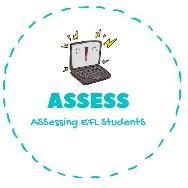 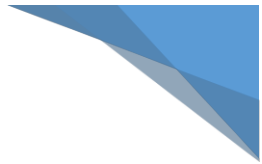 Number the animals1.One 2.Two 3.Three 4.Four 5.Five 6.Six 7.Seven 8.Eight 9.Nine 10.Ten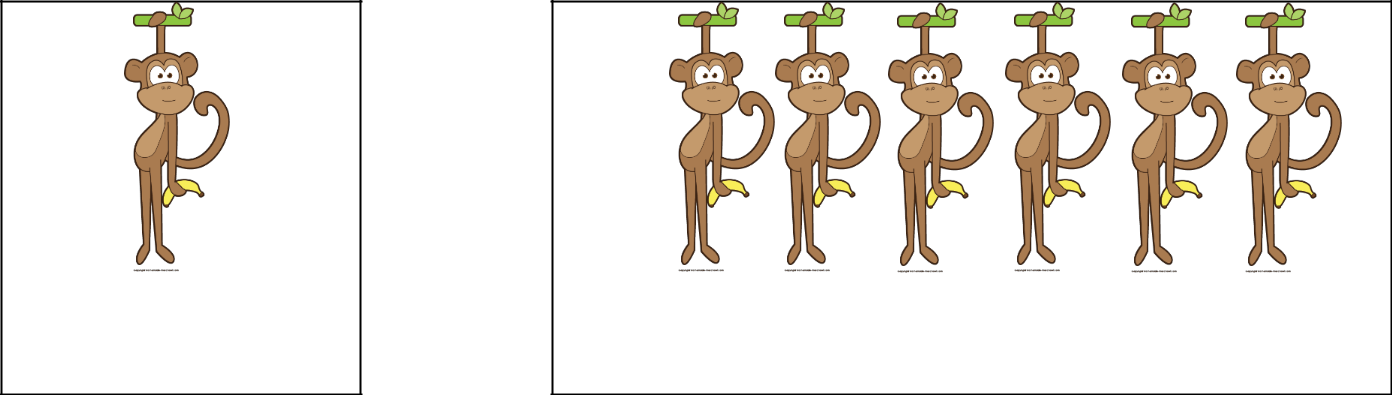 One monkey_____ monkeys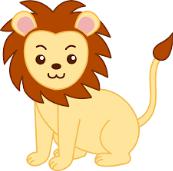 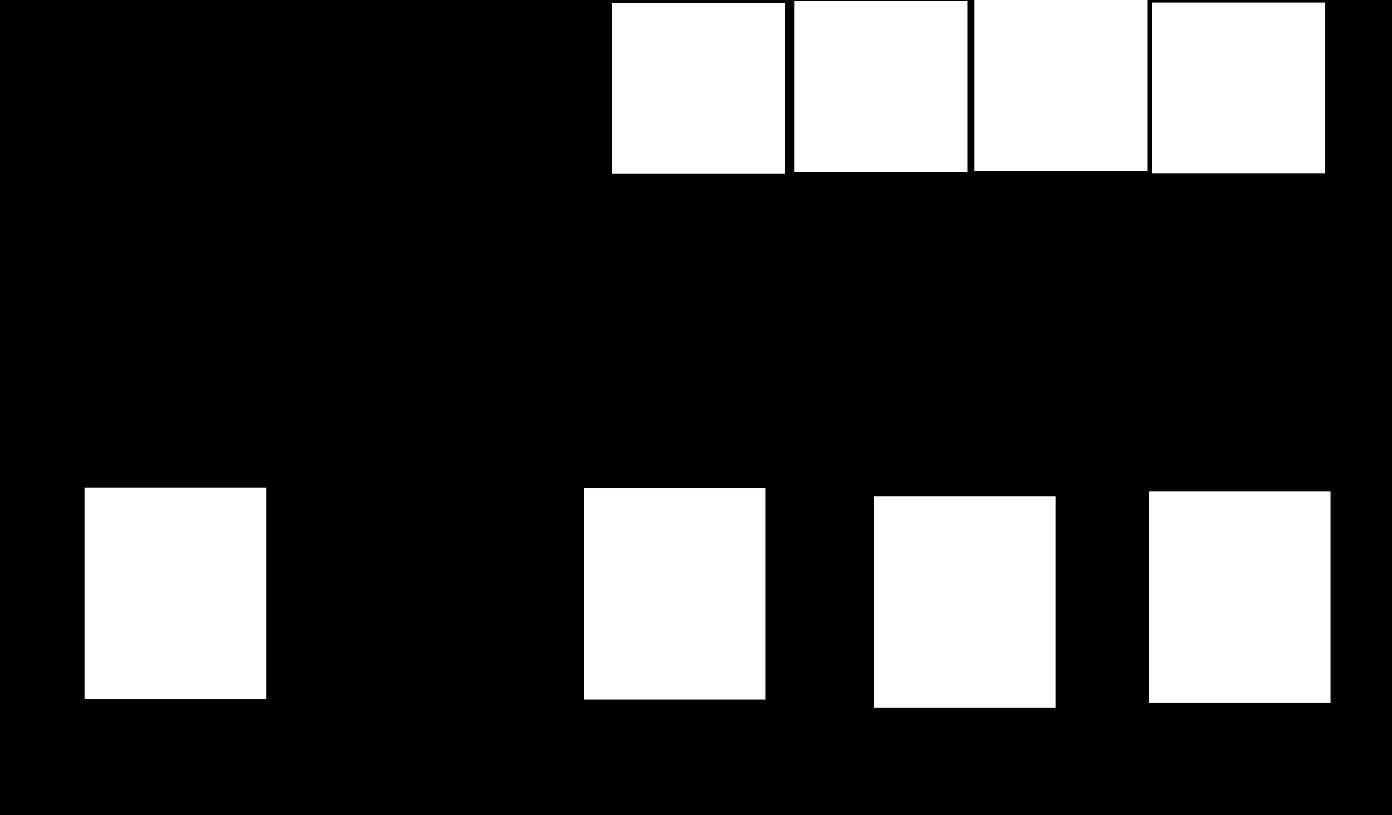 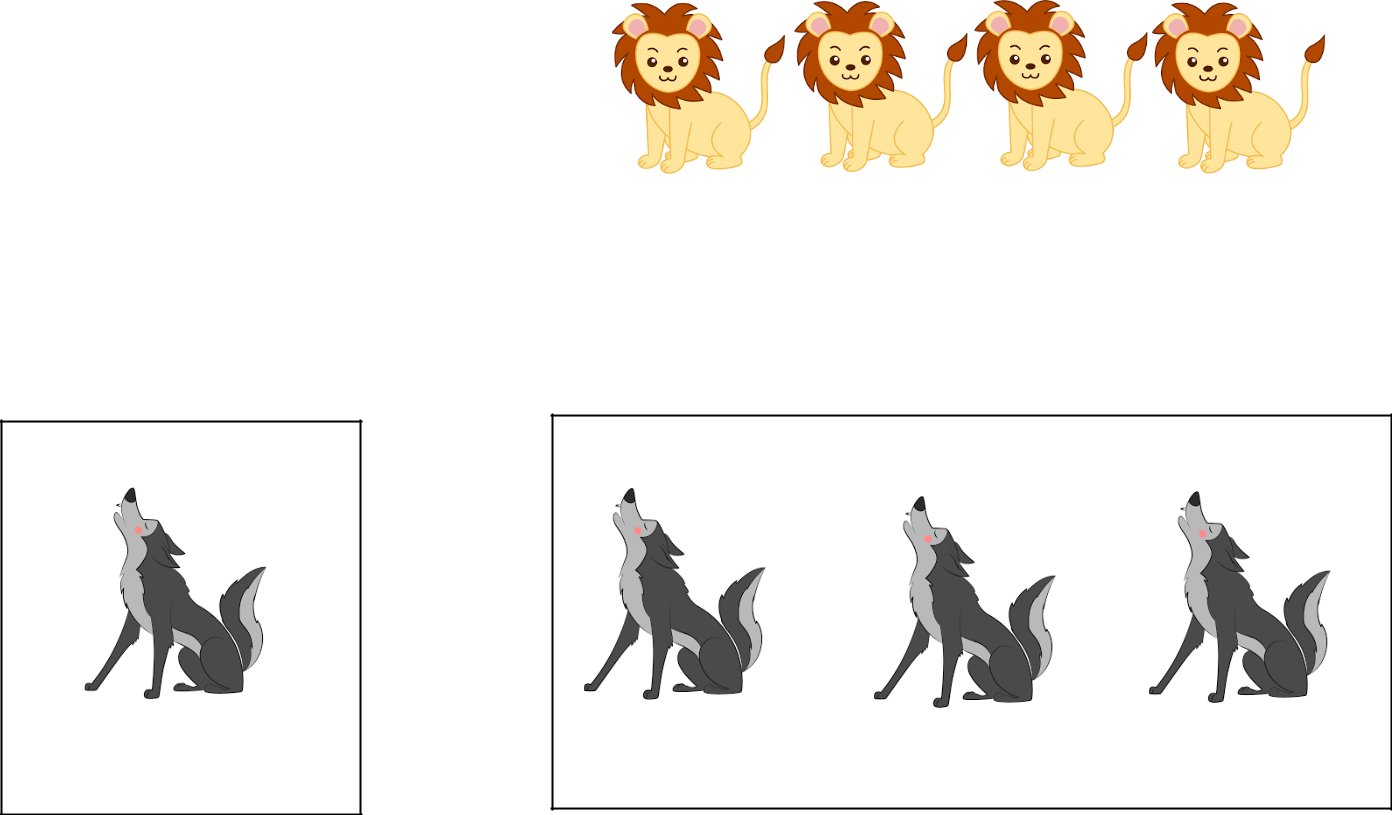 One wolf_____ wolvesAssessing EFL StudentsTOPIC: ZOO ANIMALSSUBTOPICS: NUMBERS, PLURALSLEVEL: A1Name: ____________________________  Surname: ____________________________Name: ____________________________  Surname: ____________________________Nber: ____  Grade/Class: _____Nber: ____  Grade/Class: _____One lion_____ lions